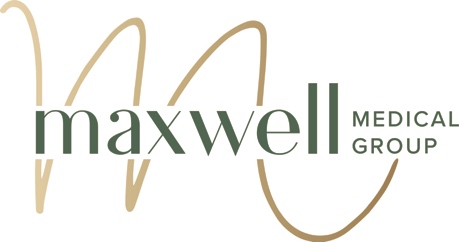 Transfer of Medical Information FormThank you for taking the time to complete this form.  It really helps us to have your medical records if you choose us as your regular GP.  If you would like any help completing this form please speak to a member of our practice team. Personal Details
Title:__________Surname:_____________________________________________________Given name(s):______________________________________________________________DOB_______________Residential address:___________________________________________________________City:__________________________State:__________Postcode:_______Details of who currently holds your medical recordsPrevious GP Name:___________________________________________________________Practice address:_____________________________________________________________Phone number:______________________________Fax:_____________________________I _____________________________________give consent for my medical records to be released to Maxwell Medical Group, Central West Shopping Centre, T22, 65-67 Ashley Street, Braybrook, VIC 3019.  I authorise this to be sent by Fax         Mail        In electronic format Signed:____________________________________________________Date:___________________Office use only**We use Best Practice and would prefer if you could please send via BP .xml format, via CD or USB if possible** Dear Colleague,Thank you for taking the time to arrange transfer of records within 14 days of the date of this correspondence.Kind Regards,Maxwell Medical GroupDate File Requested:__________________   Initials:_______